VĒJUPES FESTIVĀLS – PAVASARIS 2019”NOLIKUMSStafešu skrējiens « Apkārt Vējupei »MERKISPopularizēt skriešanu kā aktīvu un veselīgu brīvā laika pavadīšanu Ādažu novadā dot iespēju sacensību dalībniekiem paaugstināt meistarību skriešanā;paplašināt dalībnieku personīgo paziņu loku, piesaistīt skriešanai jaunus dalībniekus, atbalstītājus un skatītājus;noskaidrot spēcīgākās stafešu skrējien komandas dažādās vecuma grupās.attīstīt Ādažu novada skriešanas sporta pasākumu atpazīstamību un popularitāti Ādažu novadā un Latvijā kopumā.ORGANIZATORI UN VADIBASacensības organizē Ādažu novada domes, sadarbībā ar “Burusports”, “Kontiki”, “Duesport” un sacensību atbalstītājiem un sadarbības partneriem.Sacensības vada Ādažu novada domes Sporta daļas atbildīgā persona – Arnis Rozītis,    e-pasts: arnis.rozitis@adazi.lv; tel: 27138082;Sacensību galvenais tiesnesis – Arvis Ješkins;Galvenais tiesnesis vienpersoniski izšķir visus iesniegtos strīdus un protestus, kurus jāiesniedz rakstiski un ne vēlāk kā 5 minūtes pēc konkrētās distances finiša.VIETA UN LAIKSSacensības notiek  Ādažos, distanču starta un finiša vieta ir Vējupes pludmalē; sacensības norisinās sestdienā, 27.04.2018. Starts 11.00.SACENSIBU DALIBNIEKI, VECUMA GRUPAS UN DISTANCESacensībās var piedalīties jebkurš atbilstoši distancēm un vecuma grupām:Bērnu un pusaudžu grupas iedrošina “MUESLI GRACI”U10 (2010. gadā dzimušie un jaunāki);U12 (2008. – 2009.gadā dzimušie);U14 (2006. – 2007.gadā dzimušie);U16 (2004. – 2005.gadā dzimušie);U18 (2002. – 2003.gadā dzimušie);Senioru grupa (1968.gadā dzimušie un vecāki) uzmundrina Jāņa Saukas “ĀDAŽU DESU DARBNĪCA”;Vispārējā grupa (uzņēmumi, klubi, biedrības u.c. interesenti) atbalsta “ĀDAŽU ČIPSI”U10 – U18 komandas sastāvā piedalās 5 dalībnieki, starp kuriem ir vismaz 1 meitene. Senioru un Vispārējā grupā komandas sastāvā piedalās 3 dalībnieki, starp kuriem ir vismaz 1 sieviete/meitene.U10 – U18 grupu skrējiena maršruts un etapi atbilstoši kartei:1.etaps 600m (starts Vējupes pludmalē līdz Atteikas un skolas ielas krustojumam)2.etaps 775m (Attekas ielas un Skolas ielas krustojums līdz Draudzības ielai)3.etaps 665m (Draudzības iela līdz Vējupes iela)4.etaps 500m (Vējupes iela līdz Vītolu iela)5.etaps 500m (Vītolu iela līdz Vējupes pludmale)Kopējais trases garums 3040m.Senioru un Vispārējā grupā skrējienu maršruts un etapi:1.etaps 600m (starts Vējupes pludmalē līdz Atteikas un skolas ielas krustojumam)2.etaps 1440m (Attekas ielas un Skolas ielas krustojums līdz Vējupes ielai)3.etaps 1000m (Vējupes iela līdz Vējupes pludmale)PIETEIKSANASKomandu pieteikumu veidlapas sūtīt uz e-pastu: arnis.rozitis@adazi.lv līdz 24.04.2018. (trešdienai) plkst. 17.00;Pieteikties varēs arī starta dienā klātienē sacensību vietā, bet jau par papildus samaksu (skat. Punktu 6.2.), bet šajā gadījumā organizatori patur tiesības nenodrošināt pilnu servisu;U10 – U14 grupu reģistrēšanās sacensībām no plkst. 10:00 – 10:30Pārējo grupu reģistrēšanās sacensībām no plkst. 10:00 – 12:00Iepriekš pieteikušos komandu reģistrācija, vārdisko pieteikumu iesniegšana un numuru saņemšana sacensību dienā:  U10 – U14 grupu reģistrēšanās sacensībām no plkst. 10:00 – 10:30Pārējo grupu reģistrēšanās sacensībām no plkst. 10:00 – 12:00DALIBAS MAKSAPiesakoties elektroniski:U10 – U18 grupu komandām un senioru grupas komandām dalība sacensībās ir BEZ MAKSAS;Vispārējās grupas komandām EUR 10,00.Piesakoties klātienē sacensību dienā:U10 – U18 grupu komandām un senioru grupas komandām dalība sacensībās ir EUR 10,00;Vispārējās grupas komandām EUR 15,00.Dalības maksa jāsamaksā Ādažu novada domes bankas kontā LV25HABA0551003329868 līdz trešdienai, 24.04.2018. plkst.17.00, maksājuma mērķi norādot “27.04.2019. Stafete, komandas nosaukums”;Sacensību dienā klātienē varēs norēķināties TIKAI ar MAKSĀJUMA KARTI.Ja komanda pieteikusies elektroniski, bet nav iepriekš samaksāta dalības maksa, tad tā tiek piemērota tādā apmērā, kāda paredzēta, piesakoties klātienē ;Komandas neierašanās, izstāšanās vai diskvalificēšanas gadījumā dalības maksu neatmaksā.Dalības maksu nepiemēro:Komandām ar speciāliem ielūgumiem;Komandām, kurās piedalās dalībnieks no daudzbērnu ģimenēm, uzrādot karti « Ģimenes karte 3+ » kopā ar personu apliecinošu dokumentu (pasi vai personas apliecību);Komandām, kurās piedalās dalībnieks ar invaliditāti, uzrādot invaliditātes apliecību kopā ar personu apliecinošu dokumentu (pasi vai personas apliecību).SACENSIBU PROGRAMMASacensībām katrā grupā ir kopējs starts.Starta aptuvenie laiki :U10 grupai ~ plkst.11.00U12 grupai ~ plkst.11.20U14 grupai ~ plkst.11.40APBALVOŠANA U10 – U14 GRUPĀM ~ plkst.12.10U16 grupai ~ plkst.12.40U18 grupai ~ plkst.13.00Senioru grupa ~ plkst.13.20Vispārējai grupai ~ plkst.13.40APBALVOŠANA PĀRĒJĀM GRUPĀM ~ plkst.14.10REZULTATU NOTEIKSANARezultāti tiek noteikti atbilstoši vecuma grupai, ņemot vērā distancē pavadīto laiku. Rezultāti uz ziņojuma dēļa tiek publicēti tik ātri, cik vien iespējams pēc katras sacensību grupas finiša.APBALVOSANAUzvarētāji katrā grupā tiek apbalvoti ar kausiem, medaļām;Visu grupu 1.-3.vieta ieguvēji tiek apbalvoti ar medaļām;Atraktīvākā komanda saņems balvu no sacensību organizatoriem.Sacensību dalībniekiem tiek organizēta sporta balvu izloze.ĪPASIE NOTEIKUMIPar nepilngadīgo sacensību dalībnieku veselības stāvokli un sagatavotību konkrētās distances veikšanai sacensību laikā atbildīgi ir vecāki vai klubu pārstāvji. Sacensību organizatori nenes atbildību par dalībnieku iespējamajām traumām sacensību laikā.Par nepilngadīgo sacensību dalībnieku veselības stāvokli un sagatavotību konkrētās distances veikšanai sacensību laikā atbildīgi ir vecāki vai klubu pārstāvji. Sacensību organizatori nenes atbildību par dalībnieku iespējamajām traumām sacensību laikā.Katrs dalībnieks, piesakoties sacensībam, apliecina, ka uzņemas pilnu atbildību par savu savu veselības stāvokli un sportisko sagatavotību izvēlētās distances veikšanai un, ka ievēros šo sacensību nolikumu.jebkurš dalībnieks, kurš uzskata, ka distancē ir ticis ierobežots ar kādu darbību, var iesniegt protestu galvenajam tiesnesim. Protests jāiesniedz rakstiski ar parakstu 5 minūšu laikā pēc sava brauciena beigām. Protests attiecībā uz rezultātiem jāiesniedz rakstiski 5 minūšu laikā pēc rezultātu publicēšanas uz informācijas dēļa sacensību galvenajam tiesnesim;galvenajam tiesnesim ir tiesības izlemt jautājumus, kuri nav minēti sacensību nolikumā;patvaļīgi (tīšām vai netīšām) saīsinot distanci, dalībnieks tiek diskvalificēts;sacensību organizatori nav atbildīgi par nolikuma nezināšanu un neievērošanu;visiem dalībniekiem jāiepazīstas ar sacensību nolikumu. Tā nezināšana neatbrīvo dalībniekus no personīgās atbildības !SERVISSDzeramais ūdēns, tēja un zupa finišā ;Medicīniskā palīdzība;Ja būs papildus serviss, organizatori par to paziņos sacensību vietā.INFORMACIJA PAR SACENSIBAMSacensību rezultāti tiek publicēti Ādažu novada domes mājas lapā un pašvaldības informatīvajā izdevumā „Ādažu novada vēstis”10.3. Informācija sacensību vietā būs pieejama uz sacensību informācijas dēļa, par galvenajiem notikumiem informēs sacensību informators.UZMANIBUSacensību dalībniekiem lūdzam nepiesārņot dabu sacensību trases teritorijā un ar cieņu izturēties pret apkārtējo vidi ;sacensības notiek pie daļēji ierobežotas transporta kustības. Dalībniekiem jāņem vērā, ka transporta līdzekļi var izbraukt no mājām, tīrumiem, pļavām un meža ceļiem;organizatori nav atbildīgi par iespējamām sadursmēm un ceļu satiksmes negadījumiem sacensību laikā. Visi sacensību dalībnieki ir pilsoniski un juridiski atbildīgi par visiem nelaimes gadījumiem, kas radušies piedaloties minētajās sacensībās ;apstiprinot savu dalību sacensībās, dalībnieki atsakās no jebkādu pretenziju izvirzīšanas organizatoriem vai citām pasākuma organizēšanā iesaistītajām personām pēc iespējama nelaimes gadījuma vai materiālo zaudējumu rašanās un necīnās par zaudējumu atgūšanu tiesas ceļā;DATU AIZSARDZĪBAPasākumā tiks fotografēts un/vai filmēts! Fotoattēli un video var tikt izmantoti Ādažu novada pašvaldības tīmekļa vietnē www.adazi.lv un pašvaldības kontos sociālajā tīklā Facebook, Twitter un Flickr.Personas datu apstrāde tiek veikta, lai korekti attēlotu sportista sniegto rezultātu, attiecībā pret citu dalībnieku rezultātiem. Lai noteiktu sportista piederību distancei un grupai, atbilstoši sacensību nolikumam, bez Datu subjekta vārda un uzvārda ir nepieciešams arī dzimums un dzimšanas datums. Savukārt saziņai par konkrētajām sacensībām, to atcelšanas, izmaiņu un citu jautājumu gadījumā, nepieciešams arī telefona numurs un e-pasta adrese.JŪSU ATRAŠANĀS PASĀKUMA NORISES VIETĀ IR APLEICINĀJUMS TAM, KA PIEKRĪTAT ŠIEM NOTEIKUMIEM.Stafešu skrējiens « Apkārt Vējupei »KOMANDU PIETEIKUMU VEIDLAPA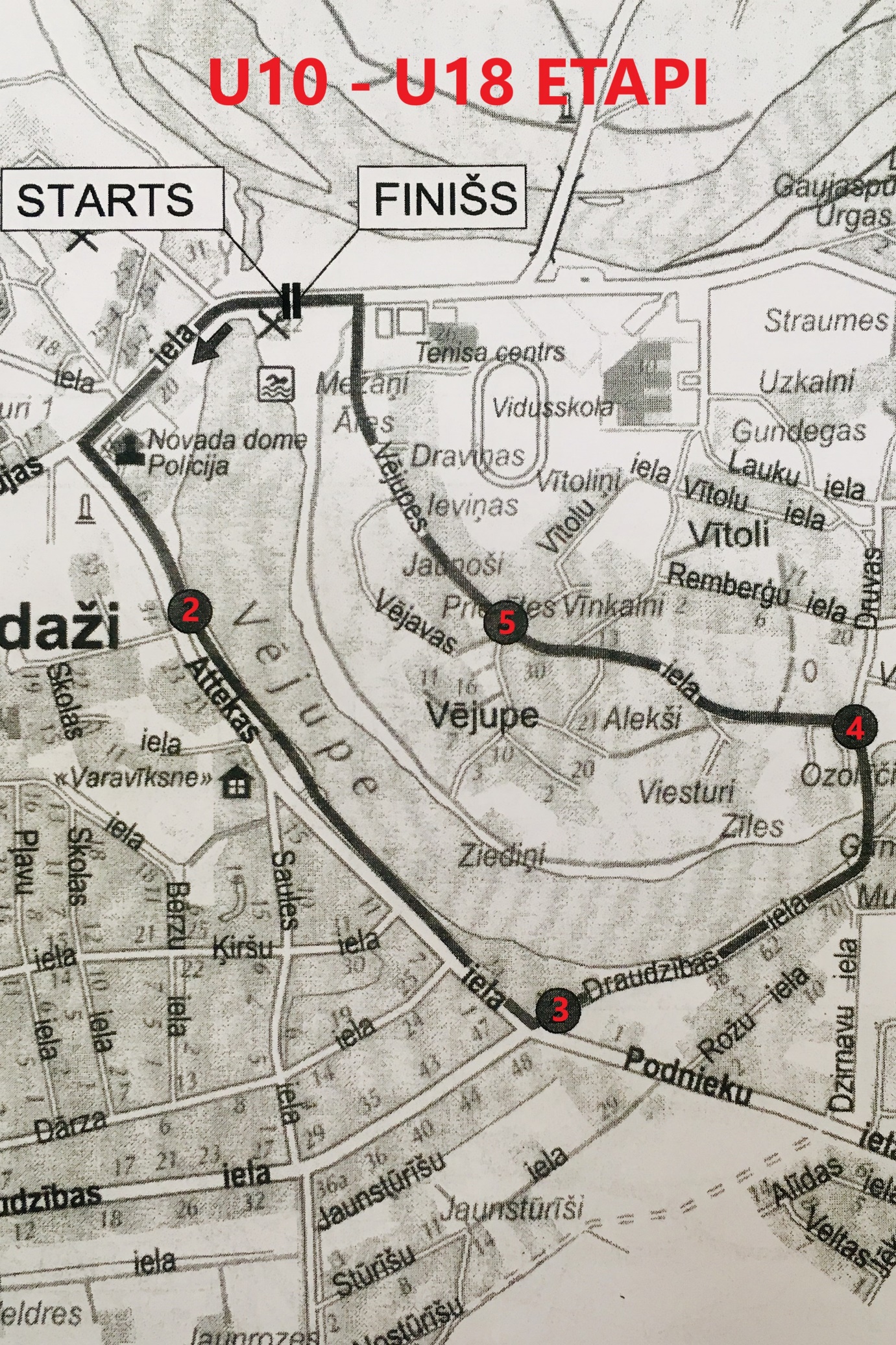 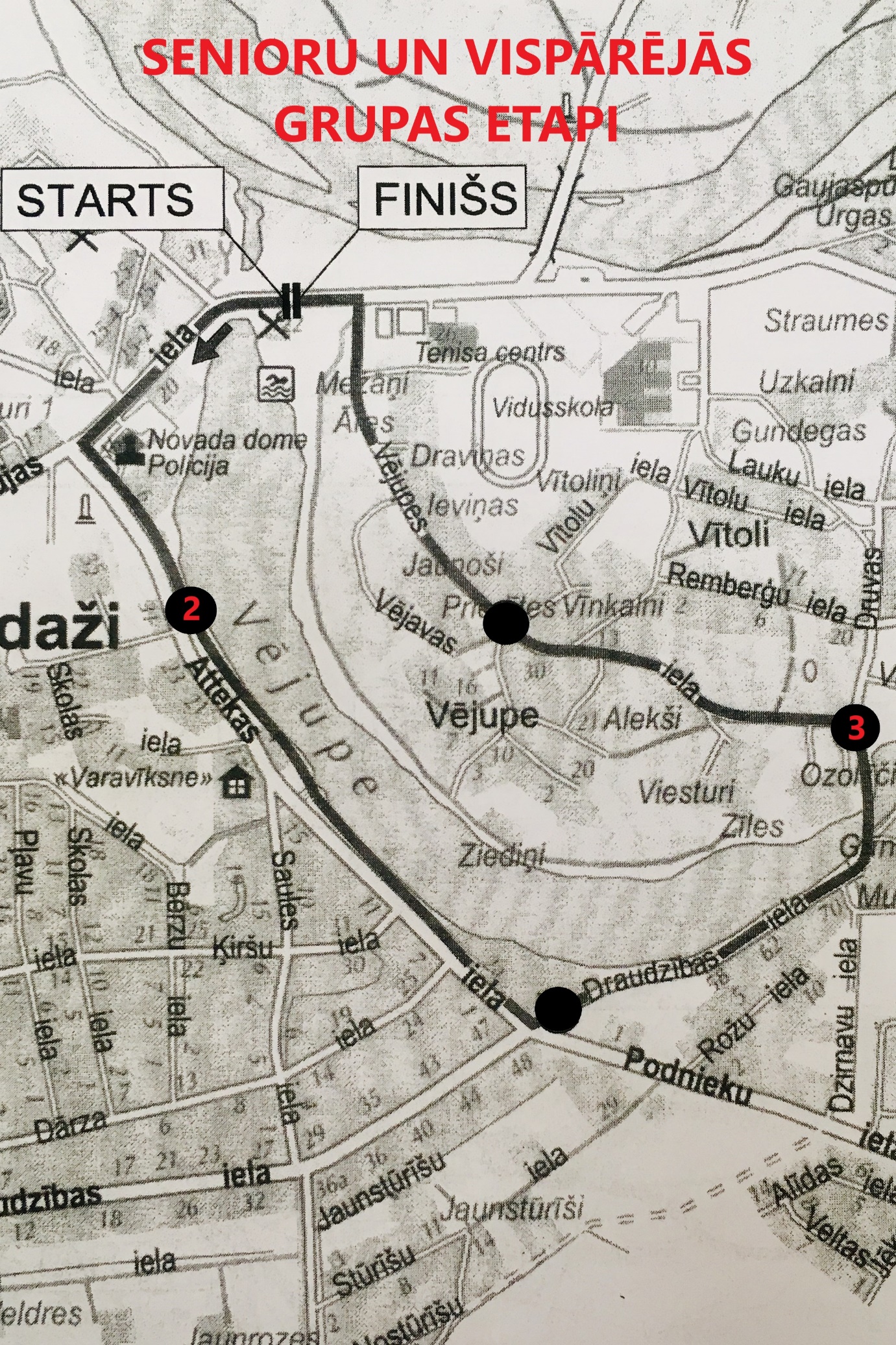 KOMANDAS NOSAUKUMSGRUPAVĀRDS, UZVĀRDSDZIMŠANAS GADS1.2.3.4.5.